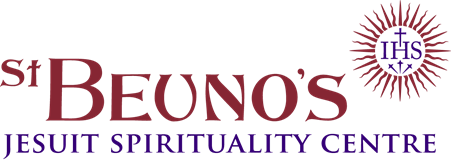 BOOKING FORM FOR ONLINE RETREATSPlease complete and return to:     The Secretary, St. Beuno’s, St. Asaph, Denbighshire, LL17 0AS or info@beunos.comPlease use this form only if you wish to apply for online retreats of up to 8-days duration. (Block letters please)Retreat name ...				(For Individually Guided Retreats put “IGR” and give dates)Retreat date: 	
Title:    Mr, Mrs, Miss, Ms, Rev, Sister, Brother, Dr, Other ……First name:Surname:				    Address:Post Code:				Country if not UK:Contact phone no: (Daytime) Email:					Booking acknowledgement will be sent by email. I enclose a non-returnable registration fee of £50 Sterling.  The balance is due one month before the start date of the event. We try to confirm places as quickly as possible.   When retreats and courses are full we hold a waiting list.   Please make cheques payable to “St. Beuno’s” Payments can be made on http://www.pathwaystogod.org/st-beunos-payments
Or you can use the form which is available on our website www.beunos.com/cardpayments.pdf   
This is the easiest method for overseas payments.For direct bank transfer Bank: Lloyds Bank				Account: TRCP – ST Beunos Donations IBAN: GB06 LOYD 3065 4145 7433 60 		BIC/SWIFT number: LOYDGB21682Details of our cancellation policy will be sent with acknowledgement of this booking.For those who find our expected offering difficult, a few partial bursaries are available on request. For Office Use OnlyYour booking is now confirmed Number of nights ……………………Thank you for your deposit of £………...  The total offering is £ ……………	Balance to Pay	£ ………………………A/C No. ……………………………..	Received by ………………………….	Date ……………………………….It would be helpful if you could answer the following optional questions which in the case of retreats will be passed on to your retreat guide.  These details will help us to allocate you a suitable guide.Your Name:					            	Date of Birth:Religious denomination:					Occupation:Status:    Married / single / priest / religious / other …Age range: 	18-35		36-55		56+If you have been to St. Beuno’s before please could you indicate when and for what kind of retreat or event.Have you made an Individually Guided Retreat before?Have you experience of Spiritual Direction or Spiritual Accompaniment? Are you willing to leave the choice of guide to St. Beuno’s? Is there anything we need to keep in mind when allocating a guide?   (This will be treated in confidence)It would help us if you tell us a little about yourself and say very briefly what you are hoping for from this retreat.